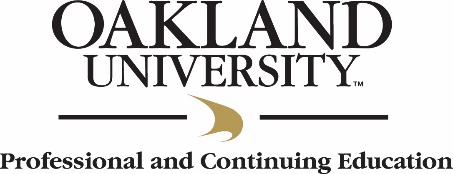 Paralegal Certificate Program Application – Spring 2020
Requirements for Admission to the Paralegal Certificate Program at Oakland University:Completed applicationSample of writing skills-one page, three paragraph autobiography.Certified transcripts showing minimum of 45 semester hours of college credit.*P.W.I. (Personal Writing Inventory) for those without a 4 year degree or a 4 year degree and a GPA of 2.9 or below.*According to American Bar Association guidelines, a limited number of students may be admitted without meeting this requirement. See Detailed Program Information handout for more information.Date:Oakland University-Office of Strategic Programs456 Pioneer Drive440E Pawley HallRochester, MI 48309-4401Phone: (248) 370-4386Fax: (248) 370-3090Email: blistertait@oakland.eduWeb: http://www.oakland.edu/pace/paralegalName:Oakland University-Office of Strategic Programs456 Pioneer Drive440E Pawley HallRochester, MI 48309-4401Phone: (248) 370-4386Fax: (248) 370-3090Email: blistertait@oakland.eduWeb: http://www.oakland.edu/pace/paralegalAddress:Oakland University-Office of Strategic Programs456 Pioneer Drive440E Pawley HallRochester, MI 48309-4401Phone: (248) 370-4386Fax: (248) 370-3090Email: blistertait@oakland.eduWeb: http://www.oakland.edu/pace/paralegalCity, State, Zip Code:Oakland University-Office of Strategic Programs456 Pioneer Drive440E Pawley HallRochester, MI 48309-4401Phone: (248) 370-4386Fax: (248) 370-3090Email: blistertait@oakland.eduWeb: http://www.oakland.edu/pace/paralegalHome Phone:Oakland University-Office of Strategic Programs456 Pioneer Drive440E Pawley HallRochester, MI 48309-4401Phone: (248) 370-4386Fax: (248) 370-3090Email: blistertait@oakland.eduWeb: http://www.oakland.edu/pace/paralegalWork Phone:Oakland University-Office of Strategic Programs456 Pioneer Drive440E Pawley HallRochester, MI 48309-4401Phone: (248) 370-4386Fax: (248) 370-3090Email: blistertait@oakland.eduWeb: http://www.oakland.edu/pace/paralegalEmail:Oakland University-Office of Strategic Programs456 Pioneer Drive440E Pawley HallRochester, MI 48309-4401Phone: (248) 370-4386Fax: (248) 370-3090Email: blistertait@oakland.eduWeb: http://www.oakland.edu/pace/paralegalPrevious Employment (list in reverse chronological order)Previous Employment (list in reverse chronological order)1)1)Name of Employer:Dates of Employment:Location:Phone Number:Last Job Title:2)2)Name of Employer:Dates of Employment:Location:Phone Number:Last Job Title:Education (list in reverse chronological order)Education (list in reverse chronological order)1)1)Name of InstitutionDates Attended:Location:Major/Degree:2)2)Name of InstitutionDates Attended:Location:Major/Degree:3)3)Name of InstitutionDates Attended:Location:Major/Degree:Equality of Opportunity (this section is optional)Equality of Opportunity (this section is optional)Equality of Opportunity (this section is optional)Equality of Opportunity (this section is optional)Ethnic Background: Ethnic Background: Ethnic Background: Ethnic Background: White/Caucasian/Not HispanicAsianBlack/African American/Not HispanicPacific IslanderAmerican Indian/Alaskan NativeHispanicOtherGender:Gender:Gender:Gender:MaleFemaleDate of Birth:In the space below, please add any additional information you wish to include that is relevant to your application:In the space below, please add any additional information you wish to include that is relevant to your application:Electronic Authorization: BY TYPING MY FULL NAME IN THE SPACE PROVIDED, I VERIFY THAT I HAVE ANSWERED ALL QUESTIONS COMPLETELY AND TRUTHFULLY. I UNDERSTAND THAT WITHHOLDING INFORMATION REQUESTED, FALSIFICATION OF INFORMATION, OR MISREPRESENTATION OF ANY PORTION OF THIS APPLICATION MAY BE CAUSE FOR CANCELLATION OF ADMISSION, FINANCIAL AWARD OR APPOINTMENT.Electronic Authorization: BY TYPING MY FULL NAME IN THE SPACE PROVIDED, I VERIFY THAT I HAVE ANSWERED ALL QUESTIONS COMPLETELY AND TRUTHFULLY. I UNDERSTAND THAT WITHHOLDING INFORMATION REQUESTED, FALSIFICATION OF INFORMATION, OR MISREPRESENTATION OF ANY PORTION OF THIS APPLICATION MAY BE CAUSE FOR CANCELLATION OF ADMISSION, FINANCIAL AWARD OR APPOINTMENT.Signature